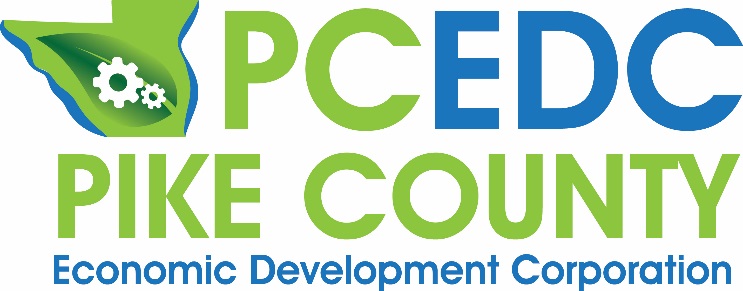 If you need additional help with QuickBooks, here is your chance for free training!  Both beginner and advanced sessions are available.  Harrison Business Services is partnering with PCEDC and JWCC to make these sessions available for you free of charge.  Sessions will last 60 to 90 minutes with a question and answer session included. The Basic session will be offered Feb 6th from 6:00 pm to 7:30 pm and the Advanced Session will be offered the following night, Feb. 7th from 6:00 pm to 7:30 pm.  Both sessions will be held at JWCC Southeast Education Center, 39637 260th Ave. | Pittsfield, IL. Sign up for one or both.  Space is limited so register now at  jkrohn@pikeedc.org 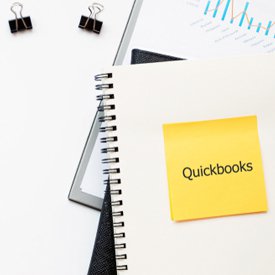   Description of QuickBooks classes: February 6th:  Basic:Choose this QuickBooks class if you are new to QuickBooks or if you only need to use the basic features.  Both QuickBooks Desktop and QuickBooks Online will be covered. Topics will include:installation, setting up chart of accounts, setting up billable items, handling inventoryand sales tax, setting up customers, setting up vendors, using write checks vs enterbills/pay bills, cash vs accrual financial statements, etc. A Q&A session will allow currentusers to ask questions they have encountered.February 7th: Advanced:If you are already familiar with QuickBooks and need to learn to use some of the advanced features, then this is the right QuickBooks course for you.  This session will go into greater depth of the above topics and will include exporting data to Excel and Word, creating reports, creating graphs, printing financial statements, cash & accrual basis.About Your Instructors from Noble D. Harrison II, P.C.:N.D. HarrisonEducation: William Jewell College, University of Missouri-Columbia (Bachelor’s inAccounting), University of Illinois–Urbana/Champaign (Master of Accounting Science)Other: Certified Public Accountant, former QuickBooks Professional Advisor (Desktopversion), taxation of individuals, corporations, S corporations, partnerships and trusts.Michael JenningsEducation: John Wood Community College (Associates Degree in Business), SouthernIllinois University at Edwardsville (Bachelor’s Degree in Accounting, Kaplan University(Master’s degree in accounting with Tax Specialization)Other: Current QuickBooks Online Professional Advisor, QuickBooks experienceincludes farming, construction, restaurants, service and retail business, professionals. 